Name: _____________________________________ Date: __________________Period: _____________Solve the following problems. Show your work. Include a label.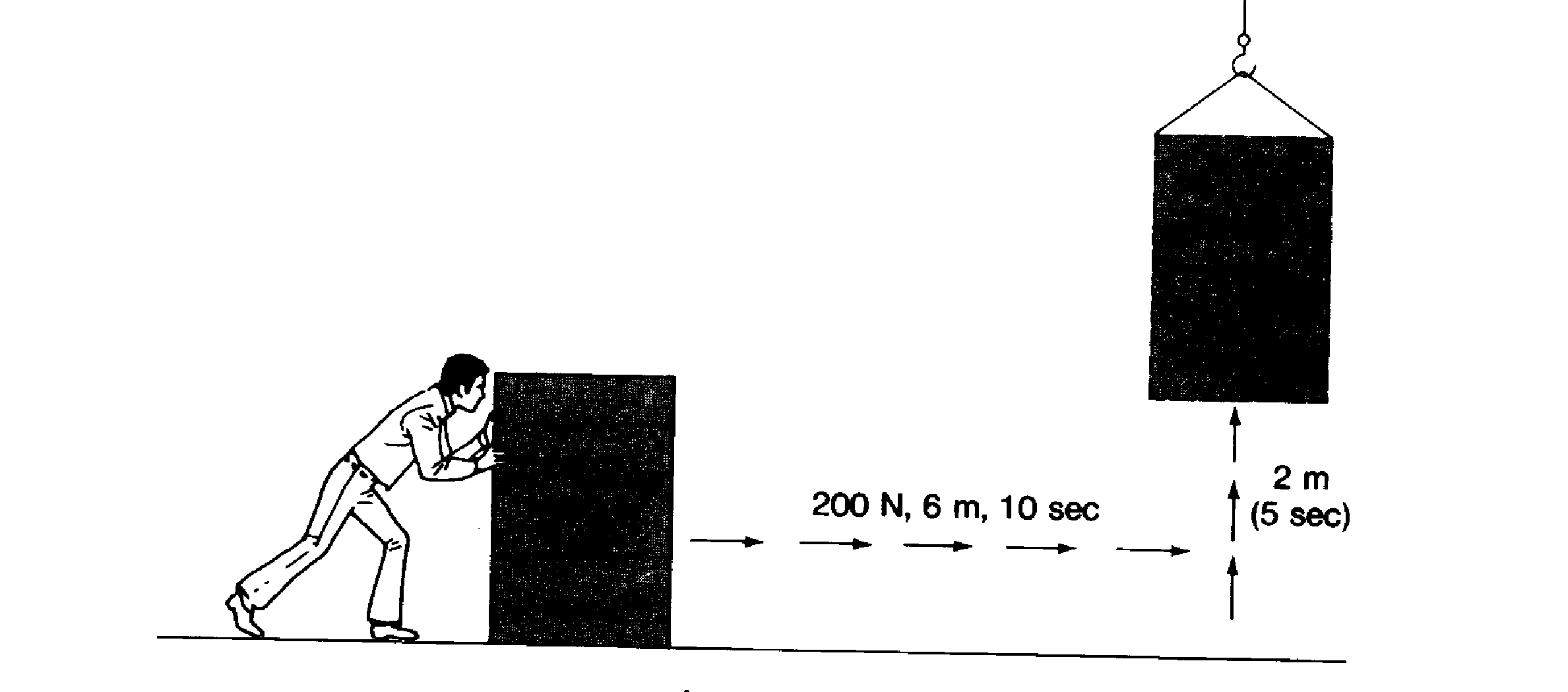 1. Work done lifting box								________________2. Power to lift box									________________3. Potential energy of the box after lifting it						________________4. Work done sliding box across floor						________________5. Power to slide the box across the floor						________________6. Potential energy of the box after sliding it						________________